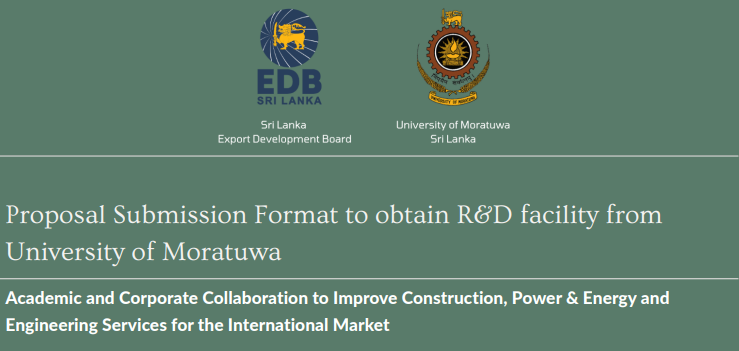 1. Executive summery.........................................................................................................................................................................................................................................................................................................................................................................................................................................................................................................................................................................................................................................................................................................................................................................................................................................................................................................................................................................................................................................................................................................................2. Introduction...............................................................................................................................................................................................................................................................................................................................................................................................................................................................................................................................................................................................................................................................................................................................................................................................................................................................................................................................3. Scope of the services/production/business engagement...............................................................................................................................................................................................................................................................................................................................................................................................................................................................................................................................................................................................................................................................................................................................................................................................................................................................................................................................…………………………………………………………………………………………………………………………4.Please specify the areas that your company is interested to improve through this research.  a. Attributes of the product	b. Enhance the technology	c. Appearance of the product	d. Performance of the product	e. Cost of production	f. Adapt new features to the product	g. Obtain knowledge about competitive products	h. Other …………………………………………………………………………………... (please specify)5.Description of the Research area where University assistance is required...............................................................................................................................................................................................................................................................................................................................................................................................................................................................................................................................................................................................................................................................................................................................................................................................................................................................................................................................6.Current market/s (Specify markets with %)a. Export: ………………………………………………………………………………………………………………b. Local: …………………………………………………………………………………………………………………7. Future intend market/s (Specify markets with %)a. Export: ………………………………………………………………………………………………………………b. Local: …………………………………………………………………………………………………………………8.Availability of R&D department or an officer in the company: (Yes or No)...............................................................................................................................................................................................................................................................................................................................................................................................................................................................................................................................................................................................................................................................................................................................................................9. Expected outcome through the research / new development phase........................................................................................................................................................................................................................................................................................................................................................................................................................................................................................................................................................................................................................................................................................................................................................………………………………………………………………………………………………………………………...10.Please tick the appropriate option/s.Our company is willing to work with EDB and the University of Moratuwa to complete this research
 	a. Jointly start R&D with UoM for my product/service.	b. Obtain the technical knowledge from UoM that helps to improve the product improvement.  c. Visit the factory and understand the areas that the UoM could help to improve.Please provide company detailsCompany Name: …………………………………………………………………………………..................................Name of the Head of the Organization: ………………………………………………………………………………...Company Address: …………………………………………………………………………………..............................…………………………………………………………………………………………………………………………..Tel/Mobile No: …………………………………………………………………………………..................................Email: …………………………………………………………………………………................................................Name of the Contact Person: ………………………………………………………………………………….............Tel/Mobile No: …………………………………………………………………………………...................................Email: ………………………………………………………………………………….................................................…………………………………………………………………………………Date and Signature of Head of the Organization(Company Seal)
(Please sign and scan this last page and submit)